Администрация Шемуршинского муниципального округа  Чувашской Республики постановляет:1. Утвердить прилагаемые изменения, вносимые  в муниципальную программу Шемуршинского муниципального округа Чувашской Республики "Развитие потенциала природно-сырьевых ресурсов и повышение экологической  безопасности" (далее - Муниципальная программа), утвержденную постановлением администрации Шемуршинского муниципального округа Чувашской Республики от 02 мая 2023 г. № 373 (с изменениями, внесенными постановлением администрации Шемуршинского муниципального округа Чувашской Республики от 29 декабря 2023 г. № 1204) (далее- постановление).2. Контроль за выполнением настоящего постановления возложить на отдел экономики и сельского хозяйства администрации Шемуршинского  муниципального округа Чувашской Республики.     3. Настоящее постановление вступает в силу после его официального опубликования и распространяется на правоотношения, возникшие с 01 января 2024 года.         Утверждены               постановлением администрации  Шемуршинского муниципального округаЧувашской Республики                от «22»  мая 2024 г.  № 395Изменения, вносимые в муниципальную программу Шемуршинского муниципального округа  Чувашской Республики «Развитие потенциала природно-сырьевых ресурсов и повышение экологической  безопасности»Паспорт Муниципальной программы «Развитие потенциала природно-сырьевых ресурсов и повышение экологической  безопасности» изложить в следующей редакции:2. Раздел 5. Муниципальной программы изложить в следующей редакции:«Раздел 5. Ресурсное обеспечение муниципальной программыОбщий объем финансирования муниципальной программы составит 462,9 тыс. рублей, в том числе по годам:Объемы и источники финансирования муниципальной программы уточняются ежегодно при формировании бюджета Шемуршинского муниципального округа на очередной финансовый год и плановый период.При реализации муниципальной программы используются различные инструменты государственно-частного партнерства, в том числе софинансирование за счет собственных средств юридических лиц и привлеченных ими заемных средств.Ресурсное обеспечение реализации муниципальной программы представлено в Приложении № 5.».3. Приложение № 5 к Муниципальной программе изложить в следующей редакции:«Ресурсное обеспечение
муниципальной программы Шемуршинского района Чувашской Республики "Развитие потенциала природно-сырьевых ресурсов и повышение экологической безопасности на 2019 - 2025 годы" за счет всех источников финансированияЧЁВАШ РЕСПУБЛИКИШЁМЁРШЁ МУНИЦИПАЛЛĂ ОКРУГЕ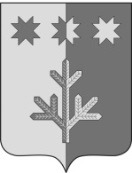 ЧУВАШСКАЯ РЕСПУБЛИКАШЕМУРШИНСКИЙМУНИЦИПАЛЬНЫЙ ОКРУГШЁМЁРШЁ МУНИЦИПАЛЛĂ ОКРУГĔН АДМИНИСТРАЦИЙ,ЙЫШĂНУАДМИНИСТРАЦИЯШЕМУРШИНСКОГОМУНИЦИПАЛЬНОГО ОКРУГАПОСТАНОВЛЕНИЕ«___»___________20     №____Шёмёршё ял.«22» мая 2024 г. № 395село ШемуршаО внесении изменений в постановление администрации Шемуршинского муниципального округа  Чувашской Республики от 02 мая 2023 г. № 373Глава Шемуршинскогомуниципального округаЧувашской РеспубликиС.А. Галкин«Ответственный исполнитель муниципальной программыОтдел строительства и ЖКХ управления по благоустройству и развитию территорий администрации Шемуршинского муниципального округа Чувашской РеспубликиСоисполнители муниципальной программыФинансовый отдел администрации Шемуршинского муниципального округа Чувашской Республики;Отдел экономики и сельского хозяйства администрации Шемуршинского муниципального округа Чувашской Республики;Структура муниципальной программыПодпрограмма " Обращение с отходами, в том числе с твердыми коммунальными отходами, на территории  Шемуршинского муниципальном округа Чувашской Республики на 2023 - 2035 годы";Цели муниципальной программыПовышение уровня экологической безопасности и улучшение состояния окружающей среды;Задачи муниципальной программыОбеспечение снижения негативного воздействия хозяйственной и иной деятельности на окружающую среду;Целевые индикаторы (показатели) муниципальной программы   Увеличение доли расходов консолидированного бюджета Шемуршинского муниципального округа на охрану окружающей среды в общем объеме расходов консолидированного бюджета Шемуршинского муниципального округа до 0,08 процента;   увеличение доли расходов консолидированного бюджета Шемуршинского муниципального округа на охрану окружающей среды в общем объеме средств, поступивших в бюджет Шемуршинского муниципального округа в виде платы за негативное воздействие на окружающую среду, денежных взысканий (штрафов) за нарушение законодательства в области охраны окружающей среды, сумм по искам о возмещении вреда, причиненного окружающей среде, до 42,4 процента;   увеличение доли использованных и обезвреженных отходов производства и потребления в общем объеме образовавшихся отходов I-IV классов опасности до 62,8 процента;   уменьшение объема образованных отходов I-IV классов опасности на 0,8 процента по сравнению с 2018 годом.Этапы и сроки реализации муниципальной программы1 этап- 2023 - 2025 годы2 этап-2026-2030 годы3.этап- 2031-2035 годаОбъем средств бюджета Шемуршинского муниципального округа на финансирование муниципальной программы и прогнозная оценка привлекаемых на реализацию ее целей средств федерального бюджета, республиканского бюджета Чувашской Республики, внебюджетных источниковПрогнозируемый объем финансирования муниципальной программы составит 462,9 тыс. рублей, в том числе по годам:2023 год – 0,0 тыс. рублей;2024 год – 402,9 тыс. рублей;2025 год – 30,0 тыс. рублей; 2026-2030 годы – 30,0 тыс. рублей;2031-2035 годы – 0,0 тыс. рублей.Из них средства:Федерального бюджета – 0,0 тыс. рублей в том числе: по годам2023 год - 0,0 тыс. рублей;2024 год – 0,0 тыс. рублей;2025 год - 0,0 тыс. рублей;2026-2030 годы – 0,0 тыс. рублей;2031-2035 годы – 0,0 ты. рублей.  Республиканского бюджета –176,7 тыс. руб. рублей 2023 год –0,0 тыс. рублей;2024 год – 176,7 тыс. рублей;2025 год - 0,0 тыс. рублей;2026-2030 - 0,0 тыс. руб. рублей;2031-2035 - 0,0 тыс. руб. рублей.Местный бюджет – 286,2 тыс. рублей в том числе: по годам2023 год – 0,0 тыс. рублей;2024 год – 226,2 тыс. рублей;2025 год - 30,0 тыс. рублей;2026-2030 годы-30,0 тыс. руб. рублей;2031-2035 годы - 0,0 тыс. руб. рублей.Объемы бюджетных ассигнований уточняются ежегодно при формировании местного бюджета Шемуршинского муниципального округа Чувашской республики на очередной финансовый год и плановый период.Ожидаемый результат реализации муниципальной программы   создание новых рабочих мест, повышение занятости и уровня жизни населения;   восстановление земель, подвергшихся нарушению;   обеспечение сохранения биологического разнообразия на территории Шемуршинского муниципального округа Чувашской Республики;   уменьшение негативного воздействия хозяйственной и иной деятельности на компоненты природной среды за счет снижения выбросов на атмосферный воздух, очистки поверхностных и хозяйственно-бытовых стоков, переработки, обезвреживания и безопасного размещения отходов.».Объем средств бюджета Шемуршинского муниципального округа на финансирование муниципальной программы и прогнозная оценка привлекаемых на реализацию ее целей средств федерального бюджета, республиканского бюджета Чувашской Республики, внебюджетных источниковобщий объем финансирования муниципальной программы составит 462,9 тыс. рублей, в том числе по годам:2023 год – 0,0 тыс. рублей;2024 год – 402,9 тыс. рублей;2025 год – 30,0 тыс. рублей; 2026-2030 годы – 30,0 тыс. рублей;2031-2035 годы – 0,0 тыс. рублей.Из них средства:Федерального бюджета – 0,0 тыс. рублей в том числе: по годам2023 год - 0,0 тыс. рублей;2024 год – 0,0 тыс. рублей;2025 год - 0,0 тыс. рублей;2026-2030 годы – 0,0 тыс. рублей;2031-2035 годы – 0,0 ты. рублей.  Республиканского бюджета –176,7 тыс. руб. рублей 2023 год –0,0 тыс. рублей;2024 год – 176,7 тыс. рублей;2025 год - 0,0 тыс. рублей;2026-2030 - 0,0 тыс. руб. рублей;2031-2035 - 0,0 тыс. руб. рублей.Местный бюджет – 286,2 тыс. рублей в том числе: по годам2023 год – 0,0 тыс. рублей;2024 год – 226,2 тыс. рублей;2025 год - 30,0 тыс. рублей;2026-2030 годы-30,0 тыс. руб. рублей;2031-2035 годы - 0,0 тыс. руб. рублей.«Приложение № 5
к муниципальной программе
Шемуршинского   муниципального  округа Чувашской Республики  "Развитие  потенциала природно-сырьевых  ресурсов   и  повышение экологической безопасности на 2019 - 2025 годы"СтатусНаименование муниципальной программы Шемуршинского муниципального округа Чувашской Республики, основных мероприятийКод бюджетной классификацииКод бюджетной классификацииКод бюджетной классификацииКод бюджетной классификацииИсточники финансирования2023 год2024 год2025 год2026-20302031-2035СтатусНаименование муниципальной программы Шемуршинского муниципального округа Чувашской Республики, основных мероприятийглавный распорядитель бюджетных средствраздел, подразделцелевая статья расходовгруппа (под группа) вида расходовИсточники финансирования2023 год2024 год2025 год1245678910111213Муниципальная программа"Развитие потенциала природно-сырьевых ресурсов и повышение экологической безопасности на 2019 - 2025 годы"ххххвсего0,0402,930,030,00,0Муниципальная программа"Развитие потенциала природно-сырьевых ресурсов и повышение экологической безопасности на 2019 - 2025 годы"ххххфедеральный бюджет0,00,00,00,00,0Муниципальная программа"Развитие потенциала природно-сырьевых ресурсов и повышение экологической безопасности на 2019 - 2025 годы"ххххреспубликанский бюджет Чувашской Республики0,0176,70,00,00,0Муниципальная программа"Развитие потенциала природно-сырьевых ресурсов и повышение экологической безопасности на 2019 - 2025 годы"ххххбюджет Шемуршинского муниципального округа0,0226,230,030,00,0Муниципальная программа"Развитие потенциала природно-сырьевых ресурсов и повышение экологической безопасности на 2019 - 2025 годы"ххххвнебюджетные источники0,00,00,00,00,0Основное мероприятие 1Мероприятия, направленные на повышение уровня экологической безопасности и улучшение состояния окружающей среды.ххххвсего0,0402,930,030,00,0Основное мероприятие 1Мероприятия, направленные на повышение уровня экологической безопасности и улучшение состояния окружающей среды.ххххфедеральный бюджет0,00,00,00,00,0Основное мероприятие 1Мероприятия, направленные на повышение уровня экологической безопасности и улучшение состояния окружающей среды.ххххреспубликанский бюджет Чувашской Республики0,0176,70,00,00,0Основное мероприятие 1Мероприятия, направленные на повышение уровня экологической безопасности и улучшение состояния окружающей среды.бюджет Шемуршинского муниципального округа0,0226,230,030,00,0Основное мероприятие 1Мероприятия, направленные на повышение уровня экологической безопасности и улучшение состояния окружающей среды.ххххвнебюджетные источники0,00,00,00,00,0Подпрограмма 1Подпрограмма "Повышение экологической безопасности в Чувашской Республике" муниципальной программы "Развитие потенциала природно-сырьевых ресурсов и обеспечение экологической безопасности"всего0,0216,50,00,00,0Подпрограмма 1Подпрограмма "Повышение экологической безопасности в Чувашской Республике" муниципальной программы "Развитие потенциала природно-сырьевых ресурсов и обеспечение экологической безопасности"ххххфедеральный бюджет0,00,00,00,00,0Подпрограмма 1Подпрограмма "Повышение экологической безопасности в Чувашской Республике" муниципальной программы "Развитие потенциала природно-сырьевых ресурсов и обеспечение экологической безопасности"республиканский бюджет Чувашской Республики0,0176,70,00,00,0Подпрограмма 1Подпрограмма "Повышение экологической безопасности в Чувашской Республике" муниципальной программы "Развитие потенциала природно-сырьевых ресурсов и обеспечение экологической безопасности"ххххбюджет Шемуршинского муниципального округа0,039,80,00,00,0Подпрограмма 1Подпрограмма "Повышение экологической безопасности в Чувашской Республике" муниципальной программы "Развитие потенциала природно-сырьевых ресурсов и обеспечение экологической безопасности"ххххвнебюджетные источники0,00,00,00,00,0Основное мероприятиеМероприятия, направленные на снижение негативного воздействия хозяйственной и иной деятельности на окружающую средувсего0,0216,50,00,00,0Основное мероприятиеМероприятия, направленные на снижение негативного воздействия хозяйственной и иной деятельности на окружающую средуххххфедеральный бюджет0,00,00,00,00,0Основное мероприятиеМероприятия, направленные на снижение негативного воздействия хозяйственной и иной деятельности на окружающую средуреспубликанский бюджет0,0176,70,00,00,0Основное мероприятиеМероприятия, направленные на снижение негативного воздействия хозяйственной и иной деятельности на окружающую средуххххбюджет Шемуршинского муниципального округа0,039,80,00,00,0Основное мероприятиеМероприятия, направленные на снижение негативного воздействия хозяйственной и иной деятельности на окружающую средуххххвнебюджетные источники0,00,00,00,00,0Подпрограмма 2"Обращение с отходами, в том числе с твердыми коммунальными отходами, на территории Чувашской Республики" муниципальной программы "Развитие потенциала природно-сырьевых ресурсов и обеспечение экологической безопасности"всего0,0186,430,030,00,0Подпрограмма 2"Обращение с отходами, в том числе с твердыми коммунальными отходами, на территории Чувашской Республики" муниципальной программы "Развитие потенциала природно-сырьевых ресурсов и обеспечение экологической безопасности"ххххфедеральный бюджет0,00,00,00,00,0Подпрограмма 2"Обращение с отходами, в том числе с твердыми коммунальными отходами, на территории Чувашской Республики" муниципальной программы "Развитие потенциала природно-сырьевых ресурсов и обеспечение экологической безопасности"республиканский бюджет0,00,00,00,00,0Подпрограмма 2"Обращение с отходами, в том числе с твердыми коммунальными отходами, на территории Чувашской Республики" муниципальной программы "Развитие потенциала природно-сырьевых ресурсов и обеспечение экологической безопасности"ххххЧувашской Республики0,00,00,00,00,0Подпрограмма 2"Обращение с отходами, в том числе с твердыми коммунальными отходами, на территории Чувашской Республики" муниципальной программы "Развитие потенциала природно-сырьевых ресурсов и обеспечение экологической безопасности"ххххбюджет Шемуршинского муниципального округа0,0186,430,030,00,0Подпрограмма 2"Обращение с отходами, в том числе с твердыми коммунальными отходами, на территории Чувашской Республики" муниципальной программы "Развитие потенциала природно-сырьевых ресурсов и обеспечение экологической безопасности"ххххвнебюджетные источники0,00,00,00,00,0Мероприятие 1Ликвидация несанкционированных свалок в границах городов и наиболее опасных объектов накопленного экологического вреда окружающей среде для достижения целей, показателей и результатов федерального проекта «Чистая страна», входящего в состав национального проекта «Экология»всего0,030,030,030,00,0Мероприятие 1Ликвидация несанкционированных свалок в границах городов и наиболее опасных объектов накопленного экологического вреда окружающей среде для достижения целей, показателей и результатов федерального проекта «Чистая страна», входящего в состав национального проекта «Экология»ххххфедеральный бюджет0,00,00,00,00,0Мероприятие 1Ликвидация несанкционированных свалок в границах городов и наиболее опасных объектов накопленного экологического вреда окружающей среде для достижения целей, показателей и результатов федерального проекта «Чистая страна», входящего в состав национального проекта «Экология»республиканский бюджет0,00,00,00,00,0Мероприятие 1Ликвидация несанкционированных свалок в границах городов и наиболее опасных объектов накопленного экологического вреда окружающей среде для достижения целей, показателей и результатов федерального проекта «Чистая страна», входящего в состав национального проекта «Экология»бюджет Шемуршинского муниципального округа0,030,030,030,00,0Мероприятие 1Ликвидация несанкционированных свалок в границах городов и наиболее опасных объектов накопленного экологического вреда окружающей среде для достижения целей, показателей и результатов федерального проекта «Чистая страна», входящего в состав национального проекта «Экология»ххххвнебюджетные источники0,00,00,00,00,0Мероприятие 2Мероприятия, направленные на снижение негативного воздействия хозяйственной и иной деятельности на окружающую средувсего0,0156,40,00,00,0Мероприятие 2Мероприятия, направленные на снижение негативного воздействия хозяйственной и иной деятельности на окружающую средуххххфедеральный бюджет0,00,00,00,00,0Мероприятие 2Мероприятия, направленные на снижение негативного воздействия хозяйственной и иной деятельности на окружающую средуреспубликанский бюджет0,00,00,00,00,0Мероприятие 2Мероприятия, направленные на снижение негативного воздействия хозяйственной и иной деятельности на окружающую средуххххбюджет Шемуршинского муниципального округа0,0156,40,00,00,0Мероприятие 2Мероприятия, направленные на снижение негативного воздействия хозяйственной и иной деятельности на окружающую средуххххвнебюджетные источники0,00,00,00,00,0